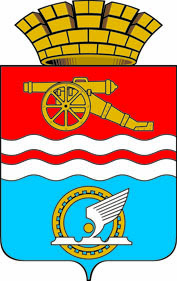 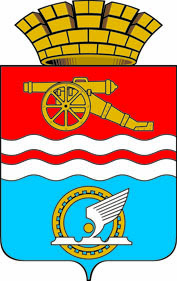 СВЕРДЛОВСКАЯ ОБЛАСТЬАДМИНИСТРАЦИЯ ГОРОДА КАМЕНСКА-УРАЛЬСКОГОПОСТАНОВЛЕНИЕот ___________  № _____Об утверждении Порядка предоставления субсидий управляющим организациям и товариществам собственников жилья на возмещение расходов на приобретение дезинфицирующих средств для проведения санитарно-эпидемиологической обработки мест общего пользования многоквартирных домов в целях предотвращения распространения новой коронавирусной инфекции (2019-nCO)В соответствии с Бюджетным Кодексом Российской Федерации, Федеральным законом от 06 октября 2003 года № 131-ФЗ «Об общих принципах организации местного самоуправления в Российской Федерации», распоряжением Правительства Свердловской области № 196-РП от 15.05.2020г. «О выделении средств резервного фонда Правительства Свердловской области для предоставления иных межбюджетных трансфертов бюджетам муниципальных образований, расположенных на территории Свердловской области», постановлением Правительства Российской Федерации от 06 сентября 2016 года № 887 «Об общих требованиях к нормативным правовым актам, муниципальным правовым актам, регулирующим предоставление субсидий юридическим лицам (за исключением субсидий государственным (муниципальным) учреждениям), индивидуальным предпринимателям, а также физическим лицам - производителям товаров, работ, услуг», в целях предотвращения распространения новой коронавирусной инфекции (2019-nCOV),  Администрация города Каменска-УральскогоПОСТАНОВЛЯЕТ:1.Утвердить Порядок предоставления субсидии управляющим организациям и товариществам собственников жилья на возмещение расходов на приобретение дезинфицирующих средств для проведения санитарно-эпидемиологической обработки мест общего пользования многоквартирных домов в целях предотвращения распространения новой коронавирусной инфекции (2019-nCOV) (прилагается).2. Опубликовать настоящее постановление в газете «Каменский рабочий» и разместить на официальном сайте муниципального образования.3. Контроль исполнения настоящего постановления возложить на первого заместителя главы Администрации города А.А. Герасимова.Глава города									  А.В. ШмыковУТВЕРЖДЕНпостановлением Администрациигорода Каменска-Уральскогоот _______________ №  _____«Об утверждении Порядка предоставления субсидии управляющим организациям и товариществам собственников жилья на возмещение расходов на приобретение дезинфицирующих средств для проведения санитарно-эпидемиологической обработки мест общего пользования многоквартирных домов в целях предотвращения распространения новой коронавирусной инфекции (2019-nCOV)»ПОРЯДОКпредоставления субсидий управляющим организациям и товариществам собственников жилья на возмещение расходов на приобретение дезинфицирующих средств для проведения санитарно-эпидемиологической обработки мест общего пользования многоквартирных домов в целях предотвращения распространения новой коронавирусной инфекции (2019-nCOV)1. ОБЩИЕ ПОЛОЖЕНИЯ1. Настоящий Порядок определяет цели, условия и порядок предоставления субсидий управляющим организациям и товариществам собственников жилья на возмещение расходов на приобретение дезинфицирующих средств для проведения санитарно-эпидемиологической обработки мест общего пользования многоквартирных домов в целях предотвращения распространения новой коронавирусной инфекции (2019-nCOV), в рамках реализации управляющими организациями и товариществами собственников жилья предписаний территориального отдела в городе Каменске-Уральском, Каменском районе, Сухоложском и Богдановических районах Управления Федеральной службы по надзору в сфере защиты прав потребителей и благополучия человека о реализации мер по улучшению санитарно-эпидемиологической обстановки и выполнению требований санитарного законодательства, а также порядок возврата субсидий в случае нарушения порядка и условий, установленных при их предоставлении.2. Порядок разработан в соответствии с Бюджетным кодексом Российской Федерации, статьей 16 Федерального закона от 06 октября 2003 года № 131-ФЗ «Об общих принципах организации местного самоуправления в Российской Федерации», постановлением Правительства Российской Федерации от 06 сентября 2016 года № 887 «Об общих требованиях к нормативным правовым актам, муниципальным правовым актам, регулирующим предоставление субсидий юридическим лицам (за исключением субсидий государственным (муниципальным) учреждениям), индивидуальным предпринимателям, а также физическим лицам - производителям товаров, работ, услуг».3. Отраслевой орган Администрации города Каменска-Уральского по жилищному хозяйству (далее – Отраслевой орган), является главным распорядителем бюджетных средств, направляемых на предоставление субсидий.4. Предоставление субсидий осуществляется за счет средств областного бюджета, выделяемых в рамках  постановления Правительства Свердловской области от 06.02.2007 № 75-ПП «Об утверждении порядка использования бюджетных ассигнований резервного фонда правительства Свердловской области», распоряжения Правительства Свердловской области № 196-РП от 15.05.2020 «О выделении средств резервного фонда Правительства Свердловской области для предоставления иных межбюджетных трансфертов бюджетам муниципальных образований, расположенных на территории Свердловской области».5. Субсидии предоставляются на безвозмездной, безвозвратной (за исключением случаев, нарушения условий их предоставления) основе, в пределах лимитов бюджетных обязательств на возмещение расходов на приобретение дезинфицирующих средств для проведения санитарно-эпидемиологической обработки мест общего пользования многоквартирных домов в целях предотвращения распространения новой коронавирусной инфекции (2019-nCOV).2. ЦЕЛИ И УСЛОВИЯ ПРЕДОСТАВЛЕНИЯ СУБСИДИЙ6. Целью предоставления субсидий является  возмещение затрат управляющим организациям и товариществам собственников жилья на приобретение дезинфицирующих средств для проведения санитарно-эпидемиологической обработки мест общего пользования многоквартирных домов в целях предотвращения распространения новой коронавирусной инфекции (2019-nCOV). 7. Средства, полученные из бюджета в форме субсидий, носят целевой характер и не могут быть использованы на другие цели.  8. Размер субсидий составляет 100% от суммы фактических и документально подтвержденных расходов на приобретение дезинфицирующих средств для проведения санитарно-эпидемиологической обработки мест общего пользования многоквартирных домов в целях предотвращения распространения новой коронавирусной инфекции (2019-nCOV).9. Условия предоставления субсидий:1) приобретение дезинфицирующих средств и санитарно-эпидемиологическая обработка мест общего пользования многоквартирных домов в целях предотвращения распространения новой коронавирусной инфекции (2019-nCOV) осуществлена с 18.03.2020г.;2) управляющая организация и товарищество собственников жилья не должны находиться в процессе реорганизации, ликвидации, в отношении них не введена процедура банкротства, их деятельность не приостановлена в порядке, предусмотренном законодательством Российской Федерации;3) управляющая организация и товарищество собственников жилья не должны являться иностранными юридическими лицами, а также российским юридическим лицом, в уставном (складочном) капитале которых доля участия иностранных юридических лиц, местом регистрации которых является государство или территория, включенные в утверждаемый Министерством финансов Российской Федерации перечень государств и территорий, предоставляющих льготный налоговый режим налогообложения и (или) не предусматривающих раскрытия и предоставления информации при проведении финансовых операций (офшорные зоны) в отношении таких юридических лиц, в совокупности превышает 50 процентов;4) управляющая организация и товарищество собственников жилья не должны получать средства из местного бюджета в соответствии с иными нормативными правовыми актами, муниципальными правовыми актами на цели предоставления субсидий, указанные в пункте 6 настоящего Порядка.10. Субсидии предоставляются управляющим организациям и товариществам собственников жилья на основании заключенного с Отраслевым органом Соглашения по форме, установленной приказом функционального органа администрации города Каменска-Уральского Финансово-бюджетное управление от 01 июня 2017 № 21 «Об утверждении типовых форм соглашений (договоров) о предоставлении из бюджета муниципального образования город Каменск-Уральский юридическим лицам (за исключением субсидий государственным, (муниципальным) учреждениям), индивидуальным предпринимателям, а также физическим лицам – производителям товаров, работ, услуг».11. Соглашение не может быть заключено до доведения лимитов бюджетных обязательств до главного распорядителя бюджетных средств.12. Для заключения Соглашения юридическое лицо предоставляет в Отраслевой орган (г. Каменск-Уральский, ул. Ленина, 32, каб. 107, часы приема: с понедельника по четверг с 8.30 до 17.30 часов, в пятницу с 8.30 до 16.30 часов, перерыв с 12.30 до 13.18 часов, телефон: 8(3439) 39-69-97) следующие документы:1) письменное заявление на имя начальника Отраслевого органа по форме указанной в Приложении № 1 к настоящему Порядку;2) копию свидетельства о внесении записи в Единый государственный реестр юридических лиц;3) копию Устава;4) копию документа, подтверждающего полномочия лица, подписавшего заявление.13. Отраслевой орган в течение 2 рабочих дней рассматривает представленные документы, указанные в пункте 12 настоящего Порядка, и направляет юридическому лицу, обратившимся с заявлением, Соглашение, либо письменный отказ в заключении Соглашения с указанием причин отказа.14. Отраслевой орган отказывает в заключении Соглашения в следующих случаях:1) несоответствие юридического лица требованиям, установленным пунктом 9 настоящего Порядка;2) предоставление недостоверных, либо не в полном объеме документов, указанных в пункте 12 настоящего Порядка;3) отсутствие лимитов бюджетных обязательств на текущий финансовый год, утвержденных на реализацию мероприятий по предоставлению финансовой помощи управляющим организация и товариществам собственников жилья на возмещение расходов на приобретение дезинфицирующих средств для проведения санитарно-эпидемиологической обработки мест общего пользования многоквартирных домов в целях предотвращения распространения новой коронавирусной инфекции (2019-nCOV).4) имеются факты нецелевого использования субсидии, ранее полученной на цели, установленные настоящим Порядком (за исключением случаев возврата субсидии в соответствии с пунктом 22 настоящего Порядка).15. Обязательным условием предоставления субсидий, включаемым в Соглашение, является согласие управляющей организации и товарищества собственников жилья на осуществление Отраслевым органом и органами муниципального финансового контроля проверок соблюдения условий, целей и порядка их предоставления.3. ПОРЯДОК ПРЕДОСТАВЛЕНИЯ СУБСИДИЙ16. Для получения субсидии управляющая организация или товарищество собственников жилья, с которыми заключено Соглашение,  предоставляют в Отраслевой орган следующие документы:1) заявку на получение субсидии, по форме указанной в Приложении № 2 к настоящему Порядку;2) отчет Отраслевому органу по форме указанной в Приложении № 3 к настоящему Порядку о фактически произведенных расходах на возмещение расходов на приобретение дезинфицирующих средств для проведения санитарно-эпидемиологической обработки мест общего пользования многоквартирных домов в целях предотвращения распространения новой коронавирусной инфекции (2019-nCOV).3) документы, подтверждающие приобретение дезинфицирующих средств  для проведения санитарно-эпидемиологической обработки мест общего пользования многоквартирных домов в целях предотвращения распространения новой коронавирусной инфекции (2019-nCOV).К указанным документам относится: договоры купли-продажи, счета-фактуры, чеки. Документы должны подтверждать фактически понесенные расходы на приобретение дезинфицирующих средств для проведения санитарно-эпидемиологической обработки мест общего пользования многоквартирных домов в целях предотвращения распространения новой коронавирусной инфекции (2019-nCOV) в период с 18.03.2020г. Документы, указанные в подпункте 3 пункта 16 настоящего Порядка предоставляются в виде копий, оформленных и заверенных в соответствии с действующим законодательством Российской Федерации, с одновременным предоставлением Отраслевому органу оригиналов документов, для сверки копий.Управляющая организация и товарищество собственников жилья несут ответственность за достоверность представленных документов.17. Отраслевой орган в течение 3 рабочих дней рассматривает представленные документы, указанные в пункте 16 настоящего Порядка, осуществляет их проверку и принимает решение о перечисление субсидии управляющей организации или товариществу собственников жилья, либо направляет письменный отказ в предоставлении субсидии с указанием причин отказа.18. Перечисление субсидии в размере, подтвержденном предоставленными документами, осуществляется в течение 10 рабочих дней с момента принятия решения о перечислении субсидии.19. Перечисление субсидии производится на расчетный счет, открытый управляющей организацией или товариществом собственников жилья в российской кредитной организации и указанный в Соглашении.20. Отраслевой орган отказывает в предоставлении субсидии в следующих случаях:1) непредставления управляющей организацией или товариществом собственников жилья документов, указанных в 16 настоящего Порядка, либо предоставление указанных документов не в полном объеме;2) предоставления недостоверных документов, указанных в пункте 16 настоящего Порядка.4. КОНТРОЛЬ ПРЕДОСТАВЛЕНИЯ СУБСИДИЙ21. Отраслевой орган и органы муниципального финансового контроля осуществляют проверку соблюдения условий, целей и порядка предоставления субсидий получателям в соответствии с муниципальными нормативными правовыми актами, регулирующими осуществление муниципального финансового контроля.22. В случае выявления по результатам проверок нарушения условий предоставления субсидии, в том числе факта предоставления недостоверных сведений (документов), послуживших основанием для неправомерного получения субсидии, сумма субсидии, полученная неправомерно, подлежит возврату в местный бюджет в течение 10 календарных дней с момента предъявления Отраслевым органом требований об её возврате. Отраслевой орган обязан обеспечить фиксацию получения юридическим лицом направленного требования. 23. В случае отказа от добровольного возврата субсидии в срок, установленный пунктом 22 настоящего Порядка, Отраслевой орган обязан обратится с соответствующим иском в Арбитражный суд Свердловской области в течение срока исковой давности.5. ЗАКЛЮЧИТЕЛЬНЫЕ ПОЛОЖЕНИЯНастоящий Порядок не устанавливает процедуру возврата в текущем финансовом году управляющими организациями и товариществами собственников жилья остатков субсидий, поскольку субсидии перечисляются по факту затрат, произведенных ими на приобретение дезинфицирующих средств для проведения санитарно-эпидемиологической обработки мест  общего пользования многоквартирных домов в целях предотвращения распространения новой коронавирусной инфекции (2019-nCOV).Приложение № 1К Порядку предоставления субсидии управляющим организациям и товариществам собственников жилья на возмещение расходов на приобретение дезинфицирующих средств для проведения санитарно-эпидемиологической обработки мест общего пользования многоквартирных домов в целях предотвращения распространения новой коронавирусной инфекции (2019-nCOV)Начальнику Отраслевого органа Администрации города Каменска-Уральского  по жилищному хозяйству Е.А. ИвинойЗаявлениена заключение Соглашения о предоставлении субсидии на возмещение затрат на приобретение дезинфицирующих средств для проведения санитарно-эпидемиологической обработки мест общего пользования в многоквартирных(ом) домах(е)Прошу  заключить Соглашение о предоставлении субсидии на возмещение затрат на приобретение дезинфицирующих средств для проведения санитарно-эпидемиологической обработки мест общего пользования в многоквартирных(ом) домах(е) находящихся(емся) в управлении _______________________________________________________________________.Выражаю согласие на осуществление Отраслевым органом Администрации города Каменска-Уральского по жилищному хозяйству и органами муниципального финансового контроля проверок соблюдения условий, целей и порядка предоставления субсидии.Сведения об организации:К настоящему заявлению прилагаются следующие документы, в соответствии с пунктом  12 Порядка:Подтверждаю достоверность представленных документов и соответствие организации требованиям пункта 9 Порядка.Руководитель:					М.П.Приложение № 2К Порядку предоставления субсидии управляющим организациям и товариществам собственников жилья на возмещение расходов на приобретение дезинфицирующих средств для проведения санитарно-эпидемиологической обработки мест общего пользования многоквартирных домов в целях предотвращения распространения новой коронавирусной инфекции (2019-nCOV)Начальнику Отраслевого органа Администрации города Каменска-Уральского  по жилищному хозяйству Е.А. ИвинойЗаявка на получение субсидииПолучатель субсидии в соответствии с Соглашением о предоставлении субсидии на возмещение затрат на приобретение дезинфицирующих средств для проведения санитарно-эпидемиологической обработки мест общего пользования в многоквартирных(ом) домах(е)  от ______ 2020г. № ____ в лице _________________________________		(дата и № соглашения)			(руководитель организации)осуществивший приобретение дезинфицирующих средств для проведения санитарно-эпидемиологической обработки мест общего пользования в многоквартирных(ом) домах(е), просит предоставить субсидию на возмещение фактически произведенных расходов на приобретение дезинфицирующих средств для проведения санитарно-эпидемиологической обработки мест общего пользования многоквартирных домов в целях предотвращения распространения новой коронавирусной инфекции (2019-nCOV).(указываются мероприятия, за которые подлежит возмещение) Приложение: Отчет о фактически понесенных расходах на приобретение дезинфицирующих средств для проведения санитарно-эпидемиологической обработки мест общего пользования многоквартирных домов в целях предотвращения распространения новой коронавирусной инфекции (2019-nCOV); Документы в соответствии с подпунктом 3 пункта 16 Порядка.Руководитель:									М.П.Приложение № 3К Порядку предоставления субсидии управляющим организациям и товариществам собственников жилья на возмещение расходов на приобретение дезинфицирующих средств для проведения санитарно-эпидемиологической обработки мест общего пользования многоквартирных домов в целях предотвращения распространения новой коронавирусной инфекции (2019-nCOV)ОТЧЕТо фактически произведенных расходах на возмещение расходов на приобретение дезинфицирующих средств для проведения санитарно-эпидемиологической обработки мест общего пользования многоквартирных домов в целях предотвращения распространения новой коронавирусной инфекции (2019-nCOV) _____________________________________________________(наименование организации)Организация: Руководитель ________________________ (Ф.И.О.)      Главный бухгалтер ___________________ (Ф.И.О.)(при наличии)Ф.И.О.Контактный телефон, факс, e-mailРуководительГлавный бухгалтер (при наличии)Юридический и фактический адреса юридического лицаБанковские реквизиты№ п/пНаименование документаКоличество листов№ п/пКоличество обработанных многоквартирных домовПлощадь дезинфекцииСтоимость работ, руб.Вид выполненных работ, оплаченных услуг, приобретенных материалов, руб.Реквизиты платежных документов (№, дата)ВСЕГО:ВСЕГО:ВСЕГО: